Knowledge Management Fund 
Application FormPersonal and project detailsTo which fund are you applying? General		 Innovation		 ResearchUnder which Thematic Headline does your project fall? Preventing Conflict and Sustaining Peace Inequality, Power and Governance Implementing Goal 16 of the SDGs Change and Learning ProcessesIn roughly 1000 words, please outline your proposal, its intended activities, and explain how it meets the eligibility criteria. Does your project: Address a lack of existing research or evidence Address a lack of awareness of existing research, evidence, actors or ideas Address a barrier to change and uptake despite awareness of existing evidence	Please elaborate (300 words):What will be the outputs of your project?Who is your target audience, and what steps will you take to encourage them to learn from and use the findings from your project?Are you available and prepared to present at the Platform’s 2017 Annual Conference in September? Yes NoDeclarationI guarantee that to the best of my knowledge the details within this application are true.Signature: 
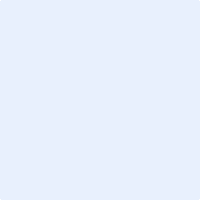 Name: 		
Date:   Project TitleName of Lead ApplicantJob TitleContact EmailOrganization Name and WebsiteCo-applicant Organization(s) 